Short Story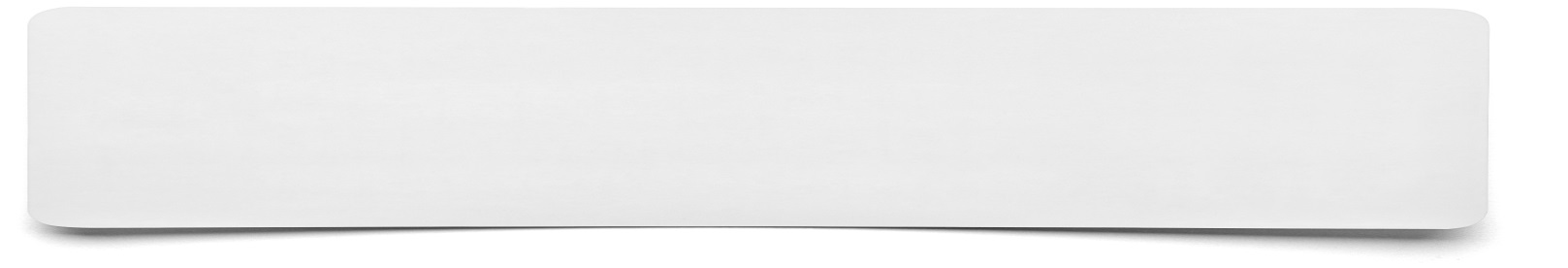 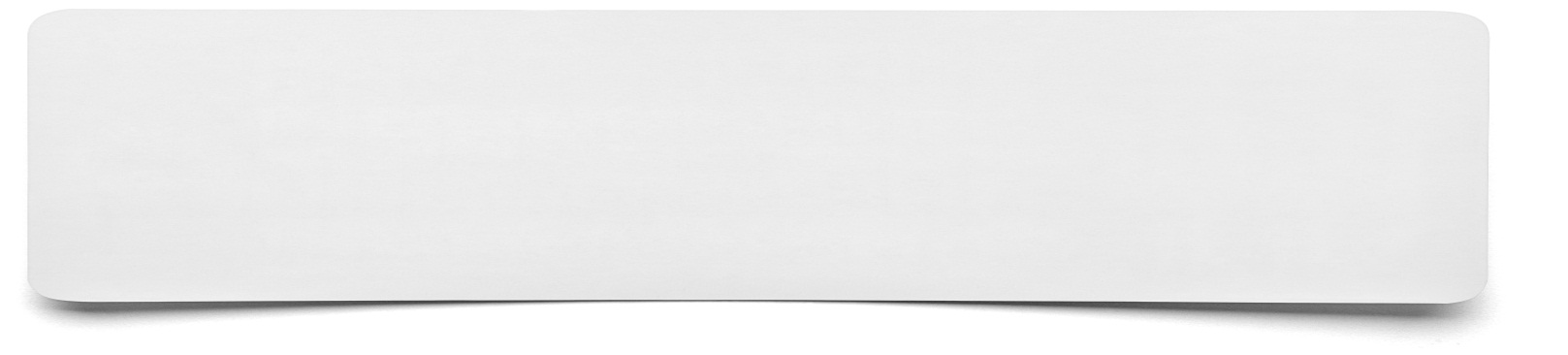 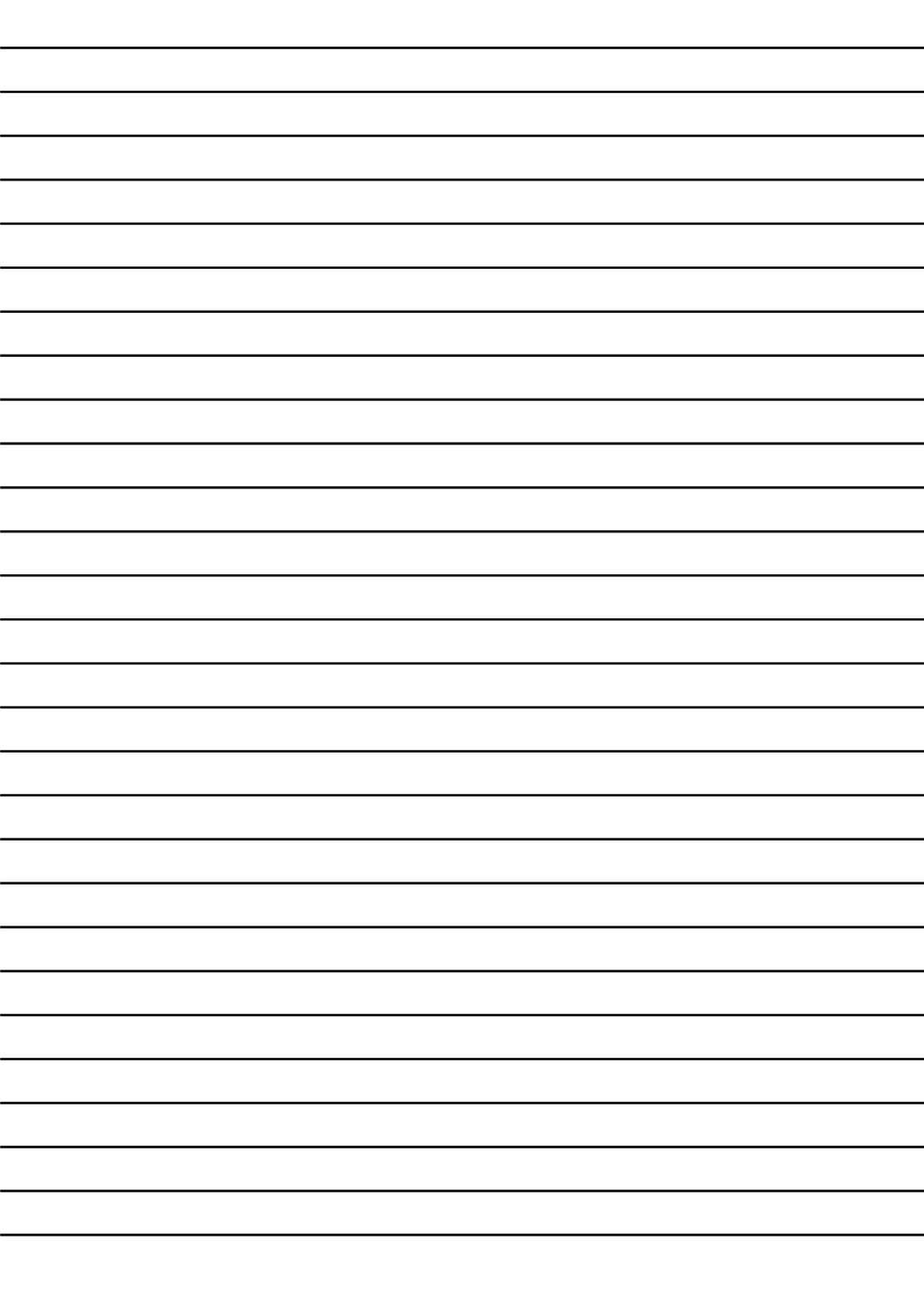 